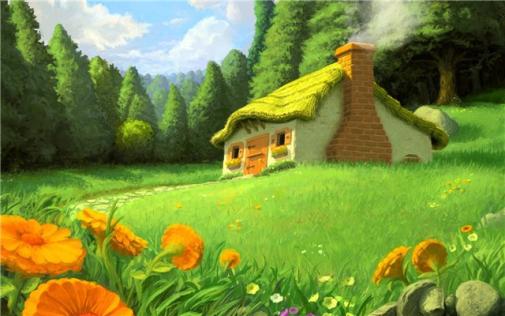 	дымокДОМИК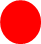 